130-летний юбилей МБОУ Качалинской СОШ №2Юбилей - это яркое событие в жизни каждого. "Круглая" дата - это всегда итог прожитого конкретным  человеком отрезка времени. А вот юбилей школы - это праздник  для многих: учителей, учеников,  их родителей. В этом году  МБОУ  Качалинская СОШ №2 отметила свое 130-летие.  За время своей работы школа выпустила в жизнь тысячи воспитанников,  сама претерпела много изменений. Она была основана  в 1889 году для подготовки  писарей казачьих полков, здесь обучались только мальчики-казачата. Сейчас это средняя школа имени М.И. Платова, единственная в районе имеющая статус "казачья".Учителя, ученики, их родители, выпускники разных лет, гости спешили 17.12.2019г. в школу, чтобы принять участие в празднике.Собравшихся приветствовала директор школы Азизова Анна Кузьминична, она провела  экскурс в историю школы, представила видео-презентацию "Прошлое и настоящее нашей школы", подготовленную Черноивановым М., выпускником 2019г.В мини-концерте продемонстрировали свои таланты Сартаков М.(4 кл.), Гончарова Д. (5 кл.), Филоновская М. (8 кл.), Лащенов И. (9 кл.), вел концерт ученик 8 класса Абрамов Родион.С поздравлениями выступили гости школы:  Глава Иловлинского муниципального района Гель И.С., начальник ООО и  П администрации Иловлинского муниципального района Липина С.О., Глава Качалинского сельского поселения Коржов А.С., директор МБОУ Качалинской СОШ №1 Ямалтдинова Н.И., директор краеведческого музея Чекунов Г.Е., директор  Качалинского ДК Чуйкин А.В., предприниматель Шабалков П.Б., директор ООО РСС Казачкова Н.А., выпускница  1953 года Николаева Л.М. 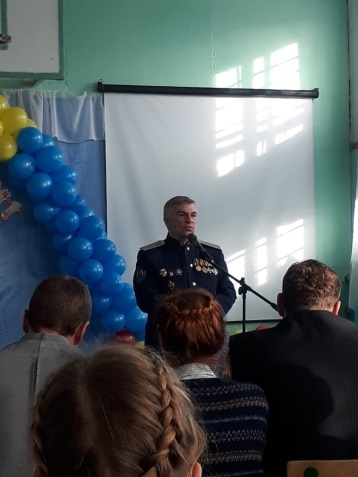 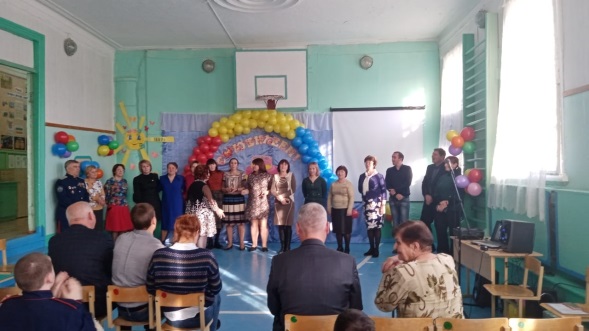 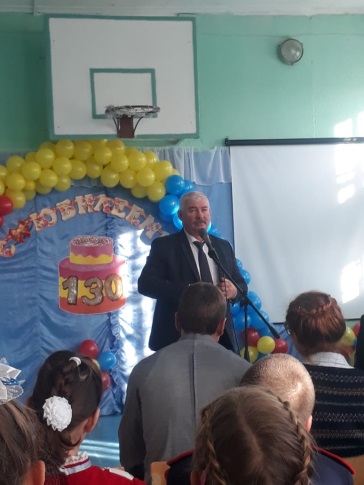 